Publicado en Madrid el 25/07/2018 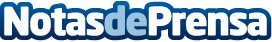 Los 10 mejores propósitos para empezar este verano, según Cronoshare.comLa estación estival es un buen momento para empezar proyectos personales que se han ido dejando de lado por la falta de tiempo. La plataforma online Cronoshare propone una selección de 10 propósitos para empezar este verano
Datos de contacto:CronoshareNota de prensa publicada en: https://www.notasdeprensa.es/los-10-mejores-propositos-para-empezar-este Categorias: Nacional Sociedad Entretenimiento E-Commerce Consumo http://www.notasdeprensa.es